 				  	                 Αθήνα:17/9/18  					                                                                                                                    EΛΛΗΝΙΚΗ ΔΗΜΟΚΡΑΤΙΑ                                       Αριθμ.Πρωτ:41033ΥΠΟΥΡΓΕΙΟ ΥΓΕΙΑΣ  1ης Υ.Π.Ε ΑΤΤΙΚΗΣΔΙΕΥΘΥΝΣΗ ΑΝΑΠΤΥΞΗΣ ΑΝΘΡΩΠΙΝΟΥ                                       ΔΥΝΑΜΙΚΟΥ ΜΟΝΑΔΩΝ ΠΑΡΟΧΗΣΔΙΟΙΚΗΣΗ ΥΠΗΡΕΣΙΩΝ ΥΓΕΙΑΣ ΚΑΙ ΚΟΙΝΩΝΙΚΗΣΑΛΛΗΛΕΓΓΥΗΣ    ΤΜΗΜΑ ΔΙΑΧ.ΑΝΘΡ.ΠΟΡΩΝ	Πληροφορίες:		     Ζαχάρωφ 3, 115 21 Αθήνα Τηλέφωνο :213- 2010085ΣΧΕΤΙΚΑ ΜΕ ΣΥΜΒΟΥΛΙΑ ΚΡΙΣΕΩΣ-ΕΠΙΛΟΓΗΣ ΙΑΤΡΩΝ ΕΣΥ (Εξέλιξη διαδικασίας) Κατόπιν ολοκλήρωσης του ελέγχου των δικαιολογητικών υποψηφίων για θέση ιατρών ΕΣΥ, ξεκινάει άμεσα η συγκρότηση συμβουλίων για το παραδεκτό των αιτήσεων και την αρχική μοριοδότηση των υποψηφίων.                                                                          Η ΔΙΟΙΚΗΤΡΙΑ                                                                  ΙΩΑΝΝΑ ΔΙΑΜΑΝΤΟΠΟΥΛΟΥ   Εσωτερική διανομή:Διεύθυνση ΑνάπτυξηςΑνθρώπινου Δυναμικού       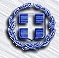 